2. C	 TÝDENNÍ PLÁN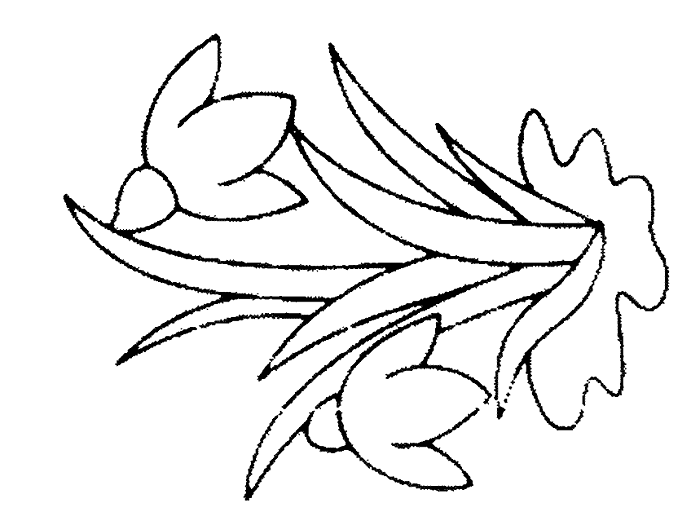 27. týden	(19. 3. – 23. 3. 2018) 		JMÉNO: …………………………………………CO SE BUDEME UČIT?JAK SE MI DAŘÍ?SebehodnoceníHodnocení rodičůČESKÝ JAZYKUčebnice str. 67 - 69Slova se skupinami dě, tě, ně          PS 2 str. 16 - 17Dokáži napsat správnou souhlásku uprostřed a na konci slov.Umím napsat slova se skupinami dě, tě, ně.ČTENÍ, PSANÍČítanka str. 100 – 104Písanka str. 39 - 40Čtu se správnou intonací.Dokáži vyřešit úkoly pro bystré děti.MATEMATIKAMatematika 2 str. 41 - 44Dokáži zaznamenat pravidelnost ve střídání barev a písmen.Vyjmenuji násobky 2 a umím násobit a dělit dvěma. PRVOUKAOpakovánístr. 49 Jarostr. 50 - 51Zvládám probrané učivo.Vím, kdy začíná jaro a umím určit jeho znaky.